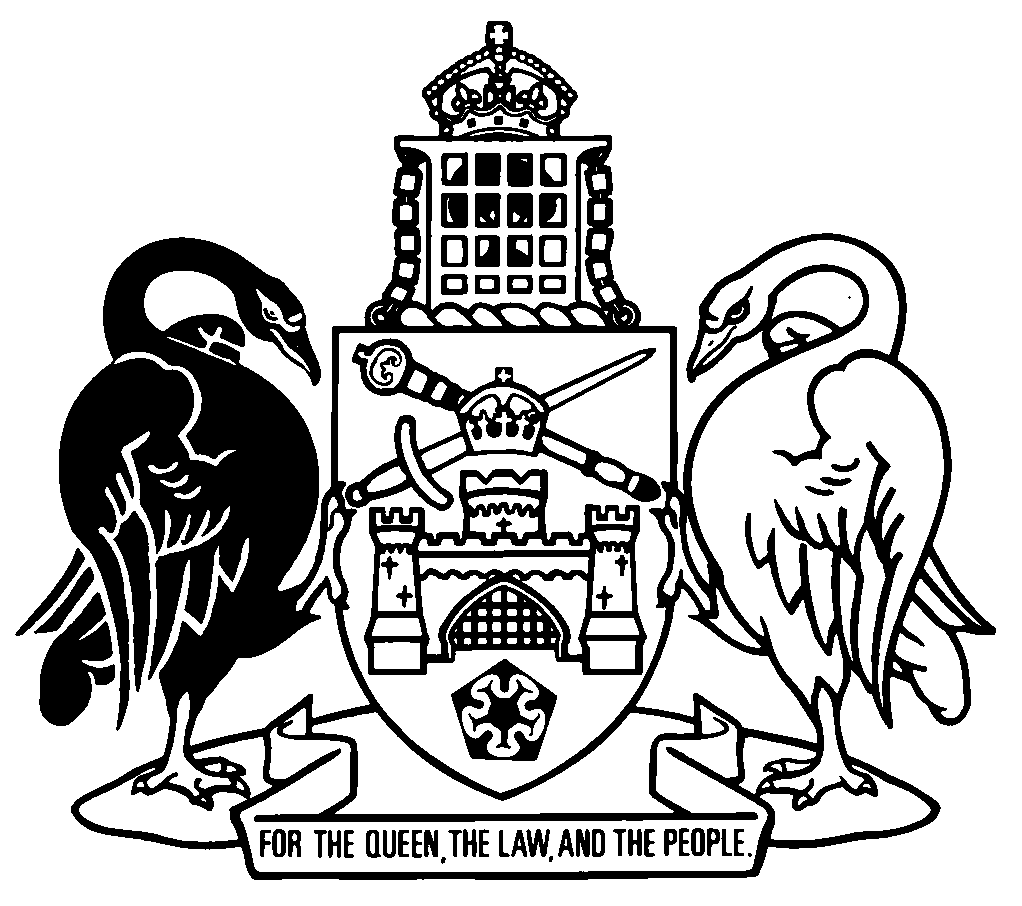 Australian Capital TerritoryContents	Page	1	Name of Act	2	2	Commencement	2	3	Purposes of Act	2	4	Meaning of financial year	2	5	Terms used in Financial Management Act 1996	2	6	Additional appropriation of $152 000 for auditor-general	3	7	Additional appropriation of $55 000 for integrity commissioner	3	8	Additional appropriation of $39 000 for electoral commissioner	4	9	Additional appropriation of $465 000 for Office of the Legislative Assembly	4Australian Capital TerritoryAppropriation (Office of the Legislative Assembly) Act 2022-2023 (No 2)An Act to appropriate additional money for expenditure in relation to the Office of the Legislative Assembly and officers of the Assembly for the financial year that began on 1 July 2022The Legislative Assembly for the Australian Capital Territory enacts as follows:1	Name of ActThis Act is the Appropriation (Office of the Legislative Assembly) Act 2022-2023 (No 2).2	CommencementThis Act commences on the day after its notification day.Note	The naming and commencement provisions automatically commence on the notification day (see Legislation Act, s 75 (1)).3	Purposes of ActThis Act is made for the purposes of—	(a)	the Self-Government Act, section 57 and section 58; and	(b)	the Financial Management Act 1996, section 6 and section 8.4	Meaning of financial yearIn this Act:financial year means the year that began on 1 July 2022.5	Terms used in Financial Management Act 1996A term used in the Financial Management Act 1996 has the same meaning in this Act.6	Additional appropriation of $152 000 for auditor-generalThe amount mentioned in table 6, column 1 is appropriated to the auditor-general for additional net controlled recurrent payments by the auditor-general in the financial year.Table 6	Additional appropriation—auditor-general7	Additional appropriation of $55 000 for integrity commissionerThe amount mentioned in table 7, column 1 is appropriated to the integrity commissioner for additional net controlled recurrent payments by the integrity commissioner in the financial year.Table 7	Additional appropriation—integrity commissioner8	Additional appropriation of $39 000 for electoral commissionerThe amount mentioned in table 8, column 1 is appropriated to the electoral commissioner for additional net controlled recurrent payments by the commissioner in the financial year.Table 8	Additional appropriation—electoral commissioner9	Additional appropriation of $465 000 for Office of the Legislative Assembly	(1)	The amount mentioned in table 9, column 1 is appropriated to the Office of the Legislative Assembly for additional net controlled recurrent payments by the office in the financial year.	(2)	The amount mentioned in table 9, column 2 is appropriated to the Office of the Legislative Assembly for additional payments to be made by the office on behalf of the Territory in the financial year.Table 9	Additional appropriation—Office of the Legislative AssemblyEndnotes1	Presentation speech	Presentation speech made in the Legislative Assembly on 9 February 2023.2	Notification	Notified under the Legislation Act on 11 April 2023.3	Republications of amended laws	For the latest republication of amended laws, see www.legislation.act.gov.au.I certify that the above is a true copy of the Appropriation (Office of the Legislative Assembly) Bill 2022-2023 (No 2), which was passed by the Legislative Assembly on 28 March 2023. Clerk of the Legislative Assembly© Australian Capital Territory 2023column 1
net controlled recurrent paymentscolumn 2
total$$152 000152 000column 1
net controlled recurrent paymentscolumn 2
total$$55 00055 000column 1
net controlled recurrent paymentscolumn 2
total$$39 00039 000column 1
net controlled recurrent paymentscolumn 2
payments on behalf of Territorycolumn 3
total$$$183 000282 000465 000